Какая звезда показывает точное направление на север?                 а) Сириус      б) Солнце     в) Альдебаран     г) Полярная Дети из посёлка, который находится на западе, пошли в лес на восток. В каком направлении дети должны возвращаться в посёлок?                        а) восток;    б) запад;   в) север;    г) северо-востокПредставители какого природного сообщества здесь изображены?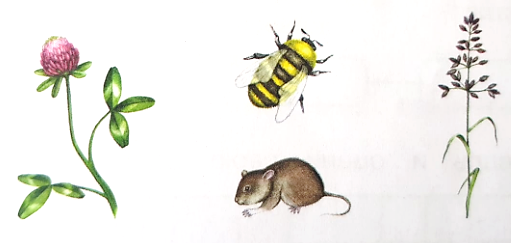 Ответ: ____________________________Во время путешествия на теплоходе учащиеся на склоне берега наблюдали: построенные дачные дома; высаженные деревья; насыпанную гальку или песок; распаханное поле. Использование какого способа из перечисленных будет эффективным способом борьбы с оползанием берегов? Объясни свой ответ.______________________________________________________________________________________________________________________________________________________________________________________________________________________________________________________________________________________________________________________________________________________________Вычеркни из каждого слова название растений поля, и ты прочтешь пословицу о труде.Буячдеменьшь упоклерновер трупшединитьцася, буодеветс и хпылебрей родиротьжься.Запиши эту пословицу: _________________________________________________________________________________________________________________________Дети провели опыт. В одну воронку они насыпали глинистую почву, а в другую – песчаную. Воронки поместили в стаканы. В каждую налили одинаковое количество воды и стали наблюдать. Что дети хотели установить, проводя этот опыт? Ответ: _______________________________________________________________ ______________________________________________________________________ Подчеркни правильные ответы.1) Полезные ископаемые – это   нефть, кирпич, газ, известняк, камни. 2) Культурные растения – это пшеница, крапива, хлопчатник, подорожник, пырей, гречиха.Напишите, на каком материке встречается каждая группа животных?а) кенгуру, коала, утконос, собака динго _________________________________     б) зубр, дятел, бурый медведь, бобр, глухарь ______________________________     в) горилла, жираф, крокодил, зебра, лев __________________________________Укажи стрелками значение слов.СУХОВЕЙ      ТУНДРА        ДУБРАВА       МИРАЖ         СТЕПИ          ОЗЕРО     Природная зона                    Природное явление                Природное сообщество  Установи соответствие между приборами и их назначением. Впиши полученные данные в таблицу. Назови понятия, соответствующие указанным определениям.  Отметь знаком «+» явления, которые связаны с вращением Земли вокруг своей оси и с обращением Земли вокруг Солнца. Дополни предложения.а) Ручей, река, ________, __________, __________ - всё это водоёмы.б) Начало реки – это ____________.в) Место, где река впадает в другую реку, озеро или море – это _______________.г) Если встать лицом по течению реки, справа будет ________________ берег,а слева ____________ берег. д) В реку обычно впадают другие реки и ручьи, которые называются __________. Разгадай ребусы. Рассмотри прогноз погоды. Пользуясь его данными, заполни таблицу.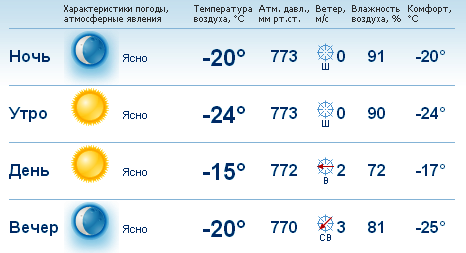 1. Прибор для измерения направления ветраА) термометр2. Прибор для измерения температурыБ) психрометр3. Прибор для измерения атмосферного давления В) флюгер4. Прибор для измерения влажности воздуха Г) барометрОТВЕТ1234ОТВЕТ а)Уменьшенное изображение земной поверхности на плоскости с помощью условных знаков б)Время, за которое Земля совершает полный оборот вокруг Солнца в)Определённое место, где оберегаются и сохраняются редкие и ценные растения, животные, уникальные участки природыг)Видимая граница неба и земной или водной поверхности.Явления природыЯвления, связанные с вращением Земли вокруг своей осиЯвления, связанные с обращением Земли вокруг СолнцаСмена времён годаСмена дня и ночиНаступление зимних холодовРаспускание листьев веснойВылет на охоту сов и летучих мышейПоявление звёзд на небеГнездование птицПоявление жёлтых листьев на деревьях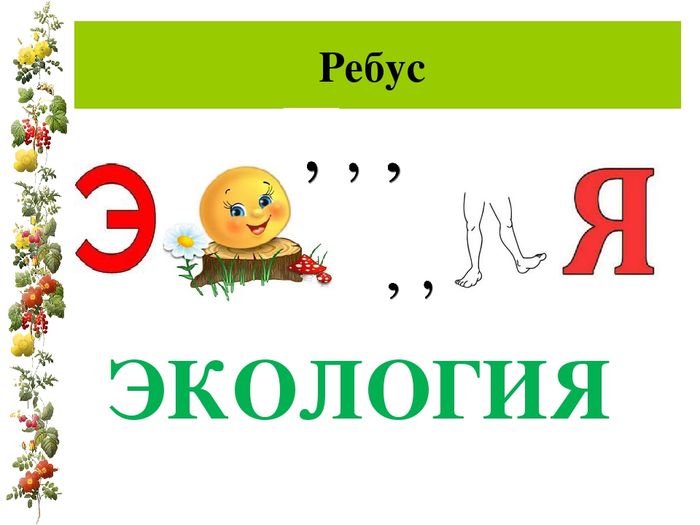 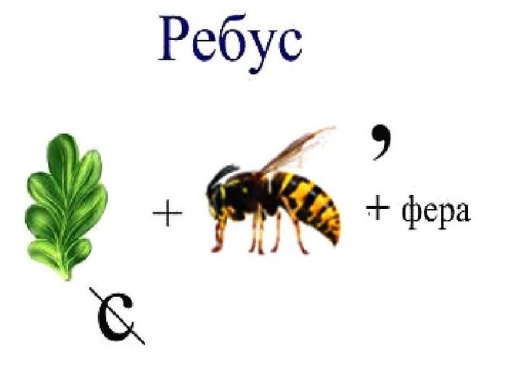 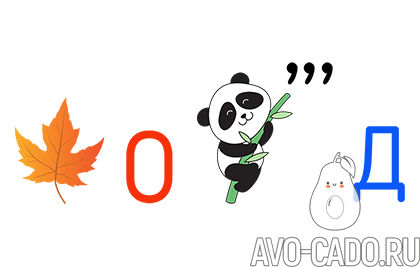 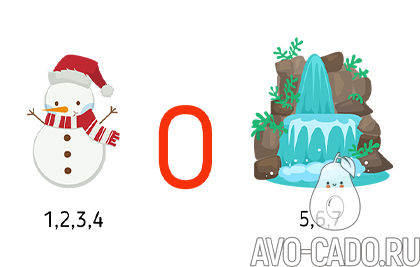 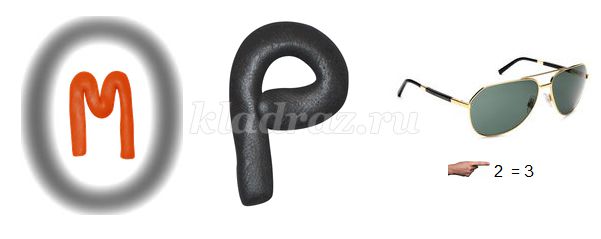 Данные прогноза погодыВремя суток1.      Температура воздуха самая низкаяСеверо-восточный ветерНет ветраСамая высокая влажность воздухаСамое низкое атмосферное давление